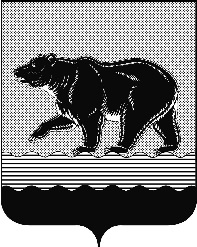 СЧЁТНАЯ ПАЛАТАГОРОДА НЕФТЕЮГАНСКА16 микрорайон, 23 дом, помещение 97, г. Нефтеюганск, 
Ханты-Мансийский автономный округ - Югра (Тюменская область), 628310  тел./факс (3463) 20-30-55, 20-30-63 E-mail: sp-ugansk@mail.ru www.admugansk.ruЗаключениена проект решения Думы города Нефтеюганска«О внесении изменений в решения Думы города Нефтеюганска «О денежном содержании лица, замещающего муниципальную должность и лица, замещающего должность муниципальной службы в органах местного самоуправления города Нефтеюганска»Счётная палата в соответствии с пунктом 7 части 2 статьи 9 Федерального закона от 07.02.2011 № 6-ФЗ «Об общих принципах организации и деятельности контрольно-счетных органов субъектов Российской Федерации и муниципальных образований» проводит финансово-экономическую экспертизу проектов муниципальных правовых актов (включая обоснованность финансово-экономических обоснований) в части, касающейся расходных обязательств муниципального образования. Представленным проектом решения Думы города Нефтеюганска предусмотрено внести изменения в Положение о денежном содержании лица, замещающего муниципальную должность в органах местного самоуправления города Нефтеюганска, и Положение о денежном содержании лица, замещающего должность муниципальной службы в органах местного самоуправления города Нефтеюганска.В вышеперечисленных Положениях планируется размеры ежемесячного денежного вознаграждения лицу, замещающему муниципальную должность, и размеры должностных окладов по должностям муниципальной службы   привести в соответствие с постановлением Правительства Ханты-Мансийского автономного округа - Югры от 18.12.2017 № 525-п «О внесении изменений в постановление Правительства Ханты-Мансийского автономного округа - Югры от 24 декабря 2007 года № 333-п «О нормативах формирования расходов на оплату труда депутатов, выборных должностных лиц местного самоуправления, осуществляющих свои полномочия на постоянной основе, и муниципальных служащих в Ханты-Мансийском автономном округе - Югре».По результатам проведения экспертизы проекта муниципального правового акта замечания и рекомендации отсутствуют.Заместитель председателя	             Э.Н. ХуснуллинаИсх. 13 от 23.01.2018